Roches SédimentaireExp.2.9SciencesPrésenté àDaniel BlaisPar: Antoine L.L(Xavier Boutin)MSIESVDate26 octobre 2018Observation : Si on a des roches et une loupe on va parler de roche sédimentaire.Interrogation : Parmi ces roches lesquels sont des roches sédimentaire?    Hypothèse : Je suppose que ce sont les #51 et #53 Matériel : Loupe. Inconnue #51-53-55-73-75-82-84-85Manipulation : On regarde les roches avec la loupe pour trouver des cristaux.Résultats :Roches sédimentaire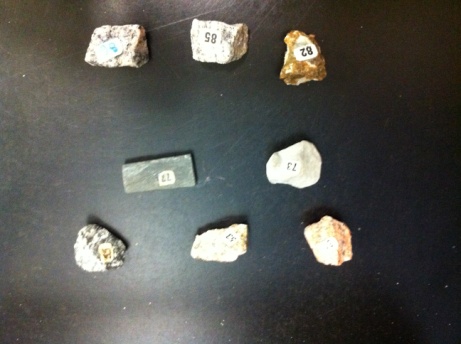 Analyse : D’après mes résultats les inconnues # 73 et 77 son des roches sédimentaire, car il y a pas de cristaux visible.Conclusion : Mon hypothèse est fausse.InconnueCristaux51053055073 et 77Oui75082 0840850